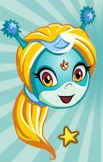                                                                               Пришкольный оздоровительный лагерь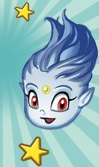 МОУ гимназия № 9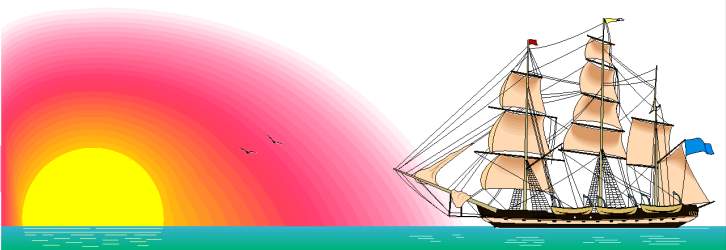 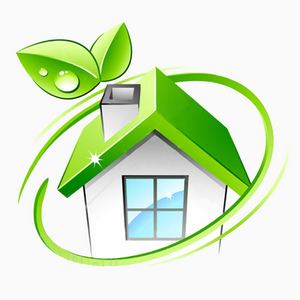 Экран    активности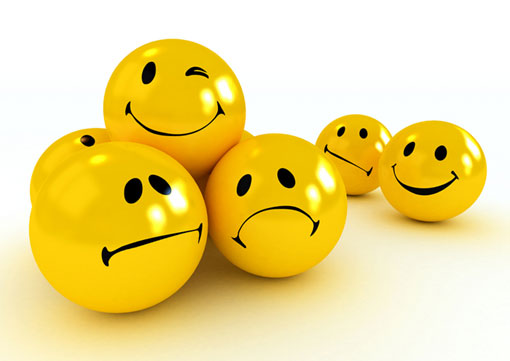 Экран    настроения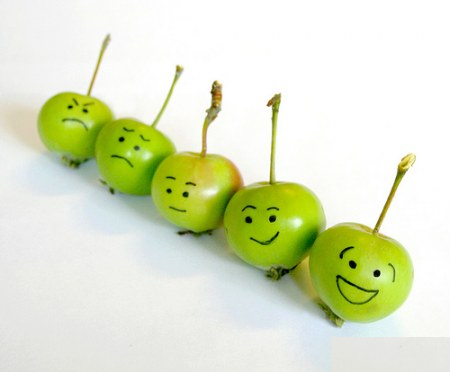 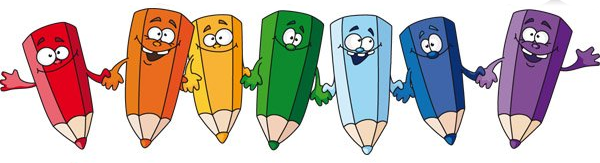 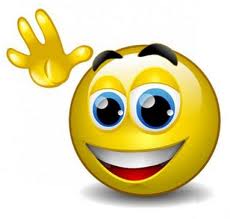 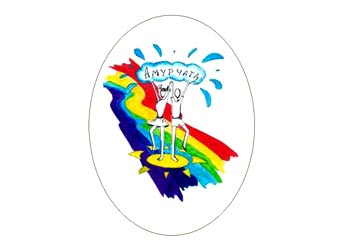 8.30 – 9.00Организационный сбор детей9.00 – 9.10Утренняя разминка9.10 – 9.30Утренняя линейка. Сообщение планов на день9.30. -10.00Завтрак10.00 – 10.10Отрядные дела, инструктаж10.10-10.50Отрядные мероприятия10.50  - 12.10Работа в кружках12.10 – 13.00Обще лагерные мероприятия13. 00 – 13.30Обед13.30 -13.50Прогулка на свежем воздухе13.50 – 14.20Подведение итогов дняДатаОтряд№1Отряд№2Отряд№3Отряд№4Отряд№529.10.12.30.10.12.31.10.12.1.11.12.2.11.12ДатаОтряд№1Отряд№2Отряд№3Отряд№4Отряд№529.10.12.30.10.12.31.10.12.1.11.12.2.11.12ДатаОтряд№1Отряд№2Отряд№3Отряд№4Отряд№529.10.12.30.10.12.31.10.12.1.11.12.2.11.1229.10.12.Выборы названия,      девиза и    командира                    отряда                                        Открытие смены                          «Знакомитесь                             это – МЫ!» 29.10.12.Выборы названия,      девиза и    командира                    отряда                                        Открытие смены                          «Знакомитесь                             это – МЫ!» 30.10.12.Выход в библиотеку           Островского                             Спортивные                                  эстафеты30.10.12.Выход в библиотеку           Островского                             Спортивные                                  эстафеты31.10.12.    Выход в ГДТДиМ «Противопожарный десант»                         Бал   маскарад                              «Хэллоуин»31.10.12.    Выход в ГДТДиМ «Противопожарный десант»                         Бал   маскарад                              «Хэллоуин»1.11.12.Выход в кинотеатр      «Факел»                                Отрядные                                                         дела            1.11.12.Выход в кинотеатр      «Факел»                                Отрядные                                                         дела            2.11.12.Выход в библиотеку       Островского                         Закрытие смены.                               Концерт:                      «До новых встреч!»2.11.12.Выход в библиотеку       Островского                         Закрытие смены.                               Концерт:                      «До новых встреч!»ДатаВремяОтрядыОтрядыОтрядыОтрядыОтрядыДатаВремяОтряд 1Отряд 2Отряд 3Отряд 4Отряд 529.10.12.10.50 – 11.25«МХК»«Умелые ручки»«Спортивный»«Юный программист»«Волшебная кисточка»29.10.12.11.35 – 12.10«Умелые ручки»«Спортивный»«Юный программист»«Волшебная кисточка»«МХК»30.10.12.10.15 – 10.50«МХК»«Умелые ручки»«Спортивный»Видео салон30.10.12.10.50 – 11.25«До-ми-солька»«МХК»Видео салон«Юный программист»30.10.12.11.35 – 12.10«Спортивный»«Юный программист»«Умелые ручки»«До-ми-солька»31.10.12.10.50 – 11.25«Юный программист»«До-ми-солька»«Волшебная кисточка»«МХК»«Умелые ручки»31.10.12.11.35 – 12.10«Волшебная кисточка»«Умелые ручки»«Юный программист»«До – ми - солька»«МХК»1.11.12.10.50 – 11.25«МХК»«Волшебная кисточка»«До – ми - солька»«Умелые ручки»«Спортивный»1.11.12.11.35 – 12.10«Умелые ручки»«МХК»«Спортивный»«Волшебная кисточка»«До- ми - солька»2.11.12.10.15 – 10.50«До- ми - солька»Видео салон«Волшебная кисточка»«Юный программист»2.11.12.10.50 – 11.25Видео салон«Спортивный»«МХК»«Волшебная кисточка»2.11.12.11.35 – 12.10«Спортивный»«До – ми - солька»Видео салон«МХК»«Юный програмист»